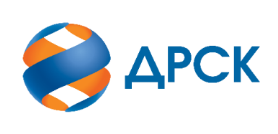 Акционерное Общество«Дальневосточная распределительная сетевая  компания»ПРОТОКОЛ № 95/МР-Р(2)заседания Закупочной комиссии по аукциону в электронной форме, участниками которого могут быть только субъекты малого и среднего предпринимательства «Изоляторы ПС», лот № 24001-РЕМ-РЕМ ПРОД-2020-ДРСКг. Благовещенск                                                               	«11»  декабря  2019 СПОСОБ И ПРЕДМЕТ ЗАКУПКИ: аукциона в электронной форме, участниками которого могут быть только субъекты малого и среднего предпринимательства «Изоляторы ПС», лот № 24001-РЕМ-РЕМ ПРОД-2020-ДРСК.КОЛИЧЕСТВО ПОДАННЫХ ЗАЯВОК НА УЧАСТИЕ В ЗАКУПКЕ: 3 (три) заявки.КОЛИЧЕСТВО ОТКЛОНЕННЫХ ЗАЯВОК: 0 (ноль) заявок.ВОПРОСЫ, ВЫНОСИМЫЕ НА РАССМОТРЕНИЕ ЗАКУПОЧНОЙ КОМИССИИ: О рассмотрении результатов оценки вторых частей заявок УчастниковО признании заявок соответствующими условиям Документации о закупке по       результатам рассмотрения вторых частей заявокРЕШИЛИ:По вопросу № 1Признать объем полученной информации достаточным для принятия решения.Принять к рассмотрению второй части заявок следующих участников:По вопросу № 2Признать вторые части заявок следующих Участников: № 250920 соответствующими условиям Документации о закупке и принять их к дальнейшему рассмотрению.Исп. Коротаева Т.В.Тел. 397-205№п/пИдентификационный номер Участника закупкиДата и время регистрации заявки25064028.10.2019 10:1925092028.10.2019 12:1125198929.10.2019 07:17№п/пИдентификационный номер/название УчастникаДата и время регистрации заявки№ 25092028.10.2019 12:11Секретарь Закупочной комиссии  ____________________М.Г. Елисеева